ЧЕРКАСЬКА МІСЬКА РАДА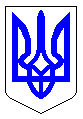 ЧЕРКАСЬКА МІСЬКА РАДАВИКОНАВЧИЙ КОМІТЕТРІШЕННЯВід 13.02.2024 № 163	Відповідно до підпункту 1 пункту «а» частини 1 статті 34 Закону України «Про місцеве самоврядування в Україні», Закону України «Про соціальні послуги», пункту 21 розділу VII додатку 1 до рішення Черкаської міської ради від 28.09.2023 № 47-34 «Про затвердження міської соціальної програми «Турбота» на 2024-2028 роки», з метою визначення умов надання додаткових соціальних гарантій жителям м. Черкаси, розглянувши пропозиції департаменту соціальної політики Черкаської міської ради, виконавчий комітет Черкаської міської радиВИРІШИВ:1. Затвердити порядок забезпечення ветеранів Другої світової війни - отримувачів соціальних послуг відділення соціальної допомоги вдома територіального центру надання соціальних послуг м. Черкаси продуктовими наборами до Дня пам’яті та примирення (додаток 1).2. Затвердити перелік продуктів харчування, що входять до складу продуктового набору до Дня пам’яті та примирення для ветеранів Другої світової війни - отримувачів соціальних послуг відділення соціальної допомоги вдома територіального центру надання соціальних послуг м. Черкаси      (додаток 2).3. Контроль за виконанням рішення покласти на заступника директора департаменту – начальника управління розвитку соціальної сфери департаменту соціальної політики Черкаської міської ради Ніконенко Ю.В.Міський голова							Анатолій БОНДАРЕНКО    Додаток 1ЗАТВЕРДЖЕНОрішення виконавчого комітетуЧеркаської міської радивід _____________ № _______Порядокзабезпечення ветеранів Другої світової війни - отримувачів соціальних послуг відділення соціальної допомоги вдома територіального центру надання соціальних послуг м. Черкаси продуктовими наборами до Дня пам’яті та примиренняЗагальні положення1.1. Цей порядок визначає механізм забезпечення за рахунок коштів бюджету Черкаської міської територіальної громади жителів м. Черкаси, які перебувають на обслуговуванні у територіальному центрі надання соціальних послуг м. Черкаси, продуктовими наборами до Дня пам’яті та примирення.	1.2. Право на отримання продуктового набору мають ветерани Другої світової війни, які перебувають на обслуговуванні у відділенні соціальної допомоги вдома територіального центру надання соціальних послуг м. Черкаси, незалежно від доходу.	1.3. Забезпечення продуктовим набором здійснюється 1 раз на рік одній особі з нагоди відзначення Дня пам’яті та примирення.2. Порядок та джерела фінансування2.1. Відповідальним виконавцем та розпорядником коштів, передбачених у бюджеті Черкаської міської територіальної громади для придбання продуктових наборів, є територіальний центр надання соціальних послуг м. Черкаси.2.2. Придбання продуктових наборів здійснюється за рахунок коштів бюджету Черкаської міської територіальної громади в межах затверджених асигнувань та з урахуванням вимог законодавства у сфері публічних закупівель.2.3. Гранична вартість продуктового набору не може перевищувати                 300 грн.	2.4. Облік та списання продуктових наборів, здійснюється відповідно до вимог законодавства України.В. о. директора департаменту соціальної політики                                   			Юлія НІКОНЕНКОДодаток 2ЗАТВЕРДЖЕНОрішення виконавчого комітетуЧеркаської міської ради                                                                                      від _____________ № _______Перелік продуктів харчування, що входять до складу продуктового набору до Дня пам’яті та примирення для ветеранів Другої світової війни - отримувачів соціальних послуг відділення соціальної допомоги вдома територіального центру надання соціальних послуг м. ЧеркасиВ. о. директора департаменту соціальної політики                                   			Юлія НІКОНЕНКОПро затвердження порядку забезпечення ветеранів Другої світової війни - отримувачів соціальних послуг відділення соціальної допомоги вдома територіального центру надання соціальних послуг м. Черкаси продуктовими наборами до Дня пам’яті та примирення№ з/пНазва товарівВага/об’єм Одиниця виміруКількість1Чай чорний листковийвід 0,1 кгупаковка12Вафлі від 0,2 кгупаковка13Печиво від 0,2 кгупаковка14Халва від 0,2 кгупаковка15Молоко згущене незбиране з цукромвід 0,37 кгбанка16Зефір від 0,2 кгупаковка1